IAM Anywhere Proctored 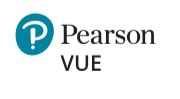 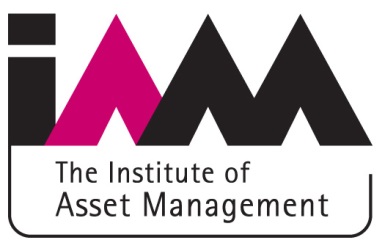 Approved Exam Venue 
Application Form This form is intended to help a venue such as a company office, hotel or conference venue reach the standards required to host IAM Anywhere Proctored exams. Approved Exam Venues are approved based on location, IT resources and environmental criteria. To make IAM Qualifications available to as many people worldwide and to ensure the experience is as standardised as possible, each exam is taken on the online Exam Portal, using a computer. On the day of the exam, the Portal is presented to the candidate via an internet connection at the Approved Exam Venue. An internet connection and subsequent Wi-Fi or LAN connections are requirements of the Approved Exam Venue and must support the total number of candidates.Instead of accessing the Exam Portal directly in an internet browser, candidates will access it via downloaded Secure Browser. Approved Exam Venue software (e.g. Windows operating system) must allow candidates download and run the secure browser.  Access to a quality and sustainable internet connection and a computer with capability of downloading and running the secure browser (if supplying hardware) are minimum requirements for an Approved Exam Venue.   Once you have completed this form please save using the following naming convention [Applicant_Date_Venue] and return to Exams@theIAM.org.If you have any queries regarding the completion of this form, please contact us at Exams@theIAM.org or on +44 (0) 8454 560 565. You must complete all fields mark with *. If incomplete, your form will be returned to you unprocessed.If your venue is approved, you will be contacted to inform you of the next steps. DeclarationAll information I supply in this form is correct to the best of my knowledge at the time and date stated below. If any details change it is my responsibility to inform the IAM Exam Board that there has been a change of circumstance that may affect the venues status of the Approved Exam Venue. 
Failure to inform the IAM of changes could result in exam sessions being withdrawn from your venue.I have read and understood the IAM Code of Practice for Approved Exam Venues.* 	I have completed Step 1 of the application: Speed Test.*		I have successfully downloaded and ran the exam secure browser on the venues network/ hardware 
 Yes  No

Key Venue Contact Signed*: …………………………………………………………………..Print name*: ………………………………………………………………Date*: …../…../…..Section 1: Venue Details 
When completing this section the applicant should bear in mind the room(s) they will be using to conduct the exams.Section 1: Venue Details 
When completing this section the applicant should bear in mind the room(s) they will be using to conduct the exams.Section 1: Venue Details 
When completing this section the applicant should bear in mind the room(s) they will be using to conduct the exams.1Venue name* Venue address*2Telephone number*3Total candidate capacity*4Room 1 name and capacity*5Room 2 name and capacity6Room 3 name and capacity7Room 4 name and capacity8Room 5 name and capacity9Venue owner*10Venue Type 
(e.g. serviced offices, office block, technology park, hotel, conference centre)11Security restricted site*
(do candidates need prior approval to enter the site?)Section 2: Key Venue Contact 
This is a person that will manage contact between the IAM Office and the venue. This is not the invigilator.Section 2: Key Venue Contact 
This is a person that will manage contact between the IAM Office and the venue. This is not the invigilator.Section 2: Key Venue Contact 
This is a person that will manage contact between the IAM Office and the venue. This is not the invigilator.14First name*15Surname*16IAM Membership Number (if known)17Email address*18Telephone number*19Employer*Section 3: IT Infrastructure Venue RequirementSection 3: IT Infrastructure Venue RequirementSection 3: IT Infrastructure Venue RequirementSection 3: IT Infrastructure Venue Requirement20Does the venue have laptops or PCs for all candidates?* If yes, please complete section below.Does the venue have laptops or PCs for all candidates?* If yes, please complete section below.Yes / NoVenue Hardware (minimum specification) Venue Hardware (minimum specification) aCompatible Operating system; Windows 10, Windows 8.1, Windows 7 SP1 or Mac OSX 10.10 and above.bCompatible Internet browser; Microsoft Edge latest version, Internet Explorer 11, latest versions of Chrome, Firefox, and SafaricOS specified Minimum (GB) RAM  OR  4GB of RAMdDisplay resolution of 1024  768 in 16-bit colour or aboveeCorporate firewalls or VPNS disabled to allow access to download and run the secure browser(Used to access and run the exam)fWireless Network Adaptor OR;Ethernet connection for LANfWireless Network Adaptor OR;Ethernet connection for LANgI have successfully downloaded and ran the secure browser to test connectivity for an Anywhere Proctored examhttps://home.pearsonvue.com/theiam/ap/test-takersSection 4: connectivity for each roomSection 4: connectivity for each roomSection 4: connectivity for each roomSection 4: connectivity for each roomRoom 1: State room name here has the following: *Room 1: State room name here has the following: *Room 1: State room name here has the following: *21Internet access for XX candidates simultaneously connecting for a period of 2hrs+.(you will need to supply an speed test report at http://www.theIAM.org/Speedtest).Internet access for XX candidates simultaneously connecting for a period of 2hrs+.(you will need to supply an speed test report at http://www.theIAM.org/Speedtest).22The ability to connect to the network?                                                                      
Local Area Network: (with cable) and / or Wireless Network: (without cable)The ability to connect to the network?                                                                      
Local Area Network: (with cable) and / or Wireless Network: (without cable)LAN/Wi-Fi/Both23The ability to download and run the secure exam browser Used to access and run the exam)The ability to download and run the secure exam browser Used to access and run the exam)24Suitable phone line for invigilator to call out e.g. reception, Pearson Vue Technical supportSuitable phone line for invigilator to call out e.g. reception, Pearson Vue Technical supportRoom 2: State room name here has the following:Room 2: State room name here has the following:25Internet access for XX candidates simultaneously connecting for a period of 2hrs+.(you will need to supply an speed test report at http://www.theIAM.org/Speedtest).26The ability to connect to the network?                                                                       Local Area Network: (with cable) and / or Wireless Network: (without cable)LAN/Wi-Fi/Both27The ability to download and run the secure exam browser Used to access and run the exam)28Suitable phone line for invigilator to call out e.g. reception, Pearson Vue Technical supportRoom 3: State room name here has the following;Room 3: State room name here has the following;29Internet access for XX candidates simultaneously connecting for a period of 2hrs+.(You will need to supply an speed test report here, or go to www.theIAM.org/Speedtest)30The ability to connect to the network?                                                                       Local Area Network: (with cable) and / or Wireless Network: (without cable)LAN/Wi-Fi/Both31The ability to download and run the secure exam browser Used to access and run the exam)32Suitable phone line for invigilator to call out e.g. reception, Pearson Vue Technical supportRoom 4: State room name here has the following:Room 4: State room name here has the following:33Internet access for XX candidates simultaneously connecting for a period of 2hrs+(you will need to supply an speed test report at http://www.theIAM.org/Speedtest).34The ability to connect to the network?                                                                       Local Area Network: (with cable) and / or Wireless Network: (without cable)LAN/Wi-Fi/Both35The ability to download and run the secure exam browser Used to access and run the exam)36Suitable phone line for invigilator to call out e.g. reception, Pearson Vue Technical supportRoom 5: State room name here has the following:Room 5: State room name here has the following:37Internet access for XX candidates simultaneously connecting for a period of 2hrs+.(you will need to supply an speed test report at http://www.theIAM.org/Speedtest).38The ability to connect to the network                                                                          Local Area Network: (with cable) and / or Wireless Network: (without cable)LAN/Wi-Fi/Both39The ability to download and run the secure exam browser Used to access and run the exam)40Suitable phone line for invigilator to call out e.g. reception, Pearson Vue Technical supportSection 5: Venue Requirements
This information is to check that your venue has the required general facilities for holding an exam.Section 5: Venue Requirements
This information is to check that your venue has the required general facilities for holding an exam.Section 5: Venue Requirements
This information is to check that your venue has the required general facilities for holding an exam.41How many candidates can you provide furniture (chairs and desks) for?*42Do you have disabled access to exam venue from the point at which the venue is responsible, e.g. company car park?*Yes / No43Are there fire notices in exam room and suitable exits for all candidates?*Yes / No44Are the toilets (including disabled facilities if) within reasonable distance from exam room?*Yes / No45Is the exam room suitable for holding a 2hr exam e.g. minimum noise and disruptions, thermostatic control?*Yes / No46Can you provide a whiteboard or flip chart to write instructions for candidates on e.g. network connection details?*Yes / No